Пояснительная запискаРабочая программа основного общего образования по алгебре для 9 класса составлена на основе Фундаментального ядра содержания общего образования и Требований к результатам освоения основной общеобразовательной программы основного общего образования, представленных в Федеральном государственном образовательном стандарте общего образования. В них также учитываются основные идеи и положения Программы развития и формирования универсальных учебных действий для основного общего образования.Закон РФ «Об образовании» в последней редакции от 29 декабря 2012 года N 273-ФЗФедеральный компонент государственного стандарта общего образования (Приказ МО РФ от 05.03.2004 №1089, с изменениями на 31 января 2012 года)Обязательный минимум содержания основного общего образованияПримерная программа основного общего образования по математике.Федеральный перечень учебников, рекомендованных (допущенных) к использованию в образовательном процессе в образовательных учреждениях, реализующих образовательные программы общего образования и имеющих государственную аккредитацию (Приказ Министерства образования и науки РФ от 31 марта 2014г.  № 253)Рабочая программа  разработана к УМК:1.Макарычев, Ю.Н. и др. Алгебра 9 класс: учебник для общеобразовательных учреждений. По редакцией С.А. Теляковского, 2014.2.Миндюк Н.Г., Шлыкова И.С. Рабочая тетрадь 9 класс. М.: Просвещение, 2014.3.Жохов В.И., Макарычев Ю.Н., Миндюк Н.Г. Дидактические материалы 9 класс. М.: Просвещение, 2014.4.Дудницын Ю.П., Кронгауз В.Л. Тематические тесты 9 класс. М.: Просвещение, 2012.5.Глазков Ю.А., Варшавский И.К., Гаиашвили М.Я. Тесты по алгебре 9 класс. М.: Издательство «Экзамен», 2013.6.Глазков Ю.А., Варшавский И.К., Гаиашвили М.Я. контрольно измерительные материалы по алгебре, 9 класс. М.: Издательство «Экзамен», 20147.Жохов В.И., Крайнева Л.Б. Уроки алгебры в 9 классе. Книга для учителя. М.: Просвещение, 2013.Данная программа рассчитана на 140 часов  (4 часа в неделю), в том числе 8 контрольных работ (35 учебных недель).Изучение математики на ступени основного общего образования    направлено на достижение следующих целей:-овладение системой математических знаний и умений, необходимых для применения в практической деятельности, изучения смежных дисциплин, продолжения образования;-интеллектуальное развитие, формирование качеств личности, необходимых человеку для полноценной жизни в современном обществе: ясность и точность мысли, критичность мышления, интуиция, логическое мышление, элементы алгоритмической культуры, пространственных представлений, способность к преодолению трудностей;-формирование представлений об идеях и методах математики как универсального языка науки и техники, средства моделирования явлений и процессов;-воспитание культуры личности, отношения к математике как к части общечеловеческой культуры, понимание значимости математики для научно-технического прогресса.Основные развивающие и воспитательные целиРазвитие:ясности и точности мысли, критичности мышления, интуиции, логического мышления, элементов алгоритмической культуры, пространственных представлений, способности к преодолению трудностей;математической речи;сенсорной сферы; двигательной моторики;внимания; памяти;навыков само и взаимопроверки.формирование представлений об идеях и методах математики как универсального языка науки и техники, средства моделирования явлений и процессов.Воспитание:культуры личности, отношения к математике как к части общечеловеческой культуры, понимание значимости математики для научно-технического прогресса;волевых качеств;коммуникабельности;ответственности.Достижение этих целей обеспечивается решением таких учебных задач, как:формирование готовности обучающихся к саморазвитию и непрерывному образованию;проектирование и конструирование развивающей образовательной среды образовательного учреждения;активную учебно-познавательную деятельность обучающихся;построение образовательного процесса с учетом индивидуальных, возрастных, психологических, физиологических, особенностей здоровья обучающихся.Сознательное овладение учащимися системой алгебраических знаний и умений необходимо в повседневной жизни для изучения смежных дисциплин и продолжения образования.Практическая значимость школьного курса алгебры обусловлена тем, что её объектом являются количественные отношения действительного мира. Математическая подготовка необходима для понимания принципов устройства и использования современной техники, восприятия научных и технических понятий и идей. Математика является языком науки и техники. С её помощью моделируются и изучаются явления и процессы, происходящие в природе.Алгебра является одним из опорных предметов основной школы: она обеспечивает изучение других дисциплин. В первую очередь это относится к предметам естественнонаучного цикла, в частности к физике. Развитие логического мышления учащихся при обучении алгебре способствует усвоению предметов гуманитарного цикла. Практические умения и навыки алгебраического характера необходимы для трудовой и профессиональной подготовки школьников.Развитие у учащихся правильных представлений о сущности и происхождении алгебраических абстракций, соотношении реального и идеального, характере отражения математической наукой явлений и процессов реального мира, месте алгебры в системе наук и роли математического моделирования в научном познании и в практике способствует формированию научного мировоззрения учащихся и качеств мышления, необходимых для адаптации в современном информационном обществе.Требуя от учащихся умственных и волевых усилий, концентрации внимания, активности развитого воображения, алгебра развивает нравственные черты личности (настойчивость, целеустремлённость, творческую активность, самостоятельность, ответственность, трудолюбие, дисциплину и критичность мышления) и умение аргументированно отстаивать свои взгляды и убеждения, а также способность принимать самостоятельные решения.Изучение алгебры, функций, вероятности и статистики существенно расширяет кругозор учащихся, знакомя их с индукцией и дедукцией, обобщением и конкретизацией, анализом и синтезом, классификацией и систематизацией, абстрагированием, аналогией. Активное использование задач на всех этапах учебного процесса развивает творческие способности школьников.Изучение алгебры позволяет формировать умения и навыки умственного труда — планирование своей работы, поиск рациональных путей её выполнения, критическую оценку результатов. В процессе изучения алгебры школьники должны научиться излагать свои мысли ясно и исчерпывающе, лаконично и ёмко, приобрести навыки чёткого, аккуратного и грамотного выполнения математических записей.Важнейшей задачей школьного курса алгебры является развитие логического мышления учащихся. Сами объекты математических умозаключений и принятые в алгебре правила их конструирования способствуют формированию умений обосновывать и доказывать суждения, приводить чёткие определения, развивают логическую интуицию, кратко и наглядно раскрывают механизм логических построений и учат их применению. Тем самым алгебра занимает одно из ведущих мест в формировании научно-теоретического мышления школьников. Раскрывая внутреннюю гармонию математики, формируя понимание красоты и изящества математических рассуждений, алгебра вносит значительный вклад в эстетическое воспитание учащихся.2.Планируемые результаты изучения учебного предметаВ результате изучения алгебры ученик должен:знать/пониматьсущество понятия математического доказательства; примеры доказательств;существо понятия алгоритма; примеры алгоритмов;как используются математические формулы, уравнения и неравенства; примеры их применения для решения математических и практических задач;как математически определенные функции могут описывать реальные зависимости; приводить примеры такого описания;как потребности практики привели математическую науку к необходимости расширения понятия числа;вероятностный характер многих закономерностей окружающего мира; примеры статистических закономерностей и выводов;каким образом геометрия возникла из практических задач землемерия; примеры геометрических объектов и утверждений о них, важных для практики;смысл идеализации, позволяющей решать задачи реальной действительности математическими методами, примеры ошибок, возникающих при идеализации;Уметь:выполнять устно арифметические действия: сложение и вычитание двузначных чисел и десятичных дробей с двумя знаками, умножение однозначных чисел, арифметические операции с обыкновенными дробями с однозначным знаменателем и числителем;переходить от одной формы записи чисел к другой, представлять десятичную дробь в виде обыкновенной и в простейших случаях обыкновенную в виде десятичной, проценты — в виде дроби и дробь — в виде процентов; записывать большие и малые числа с использованием целых степеней десятки;выполнять арифметические действия с рациональными числами, сравнивать рациональные и действительные числа; находить в несложных случаях значения степеней с целыми показателями и корней; находить значения числовых выражений;округлять целые числа и десятичные дроби, находить приближения чисел с недостатком и с избытком, выполнять оценку числовых выражений;пользоваться основными единицами длины, массы, времени, скорости, площади, объема; выражать более крупные единицы через более мелкие и наоборот;решать текстовые задачи, включая задачи, связанные с отношением и с пропорциональностью величин, дробями и процентами;составлять буквенные выражения и формулы по условиям задач; осуществлять в выражениях и формулах числовые подстановки и выполнять соответствующие вычисления, осуществлять подстановку одного выражения в другое; выражать из формул одну переменную через остальные;выполнять основные действия со степенями с целыми показателями, с многочленами и с алгебраическими дробями; выполнять разложение многочленов на множители; выполнять тождественные преобразования рациональных выражений;применять свойства арифметических квадратных корней для вычисления значений и преобразований числовых выражений, содержащих квадратные корни;решать линейные, квадратные уравнения и рациональные уравнения, сводящиеся к ним, системы двух линейных уравнений и несложные нелинейные системы;решать линейные и квадратные неравенства с одной переменной и их системы;решать текстовые задачи алгебраическим методом, интерпретировать полученный результат, проводить отбор решений, исходя из формулировки задачи;изображать числа точками на координатной прямой;определять координаты точки плоскости, строить точки с заданными координатами; изображать множество решений линейного неравенства;распознавать арифметические и геометрические прогрессии; решать задачи с применением формулы общего члена и суммы нескольких первых членов;находить значения функции, заданной формулой, таблицей, графиком по ее аргументу; находить значение аргумента по значению функции, заданной графиком или таблицей;определять свойства функции по ее графику; применять графические представления при решении уравнений, систем, неравенств;описывать свойства изученных функций (у=кх, где к ≠ 0, у=кх+b, у=х2, у=х3,у =к/х, у=, у=ах2+bх+с, у= ах2+n, у= а(х - m) 2 ), строить их графики;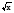 проводить несложные доказательства, получать простейшие следствия из известных или ранее полученных утверждений, оценивать логическую правильность рассуждений, использовать примеры для иллюстрации и контрпримеры для опровержения утверждений;извлекать информацию, представленную в таблицах, на диаграммах, графиках; составлять таблицы, строить диаграммы и графики;решать комбинаторные задачи путем систематического перебора возможных вариантов, а также с использованием правила умножения;вычислять средние значения результатов измерений;находить частоту события, используя собственные наблюдения и готовые статистические данные;находить вероятности случайных событий в простейших случаях;Использовать приобретенные знания и умения в практической деятельности и повседневной жизни для:решения несложных практических расчетных задач, в том числе c использованием при необходимости справочных материалов, калькулятора, компьютера;устной прикидки и оценки результата вычислений; проверки результата вычисления с использованием различных приемов;интерпретации результатов решения задач с учетом ограничений, связанных с реальными свойствами рассматриваемых процессов и явлений;выполнения расчетов по формулам, составления формул, выражающих зависимости между реальными величинами; нахождения нужной формулы в справочных материалах;моделирования практических ситуаций и исследований построенных моделей с использованием аппарата алгебры;описания зависимостей между физическими величинами соответствующими формулами при исследовании несложных практических ситуаций;интерпретации графиков реальных зависимостей между величинами;распознавания логически некорректных рассуждений;записи математических утверждений, доказательств;анализа реальных числовых данных, представленных в виде диаграмм, графиков, таблиц;решения практических задач в повседневной и профессиональной деятельности с использованием действий с числами, процентов, длин, площадей, объемов, времени, скорости;решения учебных и практических задач, требующих систематического перебора вариантов;сравнения шансов наступления случайных событий, оценки вероятности случайного события в практических ситуациях, сопоставления модели с реальной ситуацией;понимания статистических утверждений.3.Содержание учебного предметаГлава 1. Квадратичная функция (29 ч)Функция. Свойства функций. Квадратный трехчлен. Разложение квадратного трехчлена на множители. Функция у = ах2 + bх + с, её свойства и график.Цель: расширить сведения о свойствах функций, ознакомить обучающихся со свойствами и графиком квадратичной функции.В начале темы систематизируются сведения о функциях. Повторяются основные понятия: функция, аргумент, область определения функции, график. Даются понятия о возрастании и убывании функции, промежутках знакопостоянства. Тем самым создается база для усвоения свойств квадратичной и степенной функций, а также для дальнейшего углубления функциональных представлений при изучении курса алгебры и начал анализа.Подготовительным шагом к изучению свойств квадратичной функции является также рассмотрение вопроса о квадратном трехчлене и его корнях, выделении квадрата двучлена из квадратного трехчлена, разложении квадратного трехчлена на множители.Изучение квадратичной функции начинается с рассмотрения функции у=ах2, её свойств и особенностей графика, а также других частных видов квадратичной функции – функции у=ах2+n, у=а(х-m)2. Эти сведения используются при изучении свойств квадратичной функции общего вида. Важно, чтобы обучающиеся поняли, что график функции у = ах2 + bх + с может быть получен из графика функции у = ах2 с помощью двух параллельных переносов. Приёмы построения графика функции у = ах2 + bх + сотрабатываются на конкретных примерах. При этом особое внимание следует уделить формированию у обучающихся умения указывать координаты вершины параболы, ее ось симметрии, направление ветвей параболы.При изучении этой темы дальнейшее развитие получает умение находить по графику промежутки возрастания и убывания функции, а также промежутки, в которых функция сохраняет знак.Обучающиеся знакомятся со свойствами степенной функции у=хn при четном и нечетном натуральном показателе n. Вводится понятие корня n-й степени. Они получают представление о нахождении значений корня с помощью калькулятора, причем выработка соответствующих умений не требуется.Глава 2. Уравнения и неравенства с одной переменной. (20 ч)Целые уравнения. Дробные рациональные уравнения. Неравенства второй степени с одной переменной. Метод интервалов.Цель: систематизировать и обобщить сведения о решении целых уравнений с одной переменной, сформировать умение решать неравенства вида ах2 + bх + с>0, ах2 + bх + с<0, где а≠0В этой теме завершается изучение рациональных уравнений с одной переменной. В связи с этим проводится некоторое обобщение и углубление сведений об уравнениях. Вводятся понятия целого рационального уравнения и его степени. Обучающиеся знакомятся с решением уравнений третьей степени и четвертой степени с помощью разложения на множители и введения вспомогательной переменной. Метод решения уравнений путем введения вспомогательных переменных будет широко использоваться дальнейшем при решении тригонометрических, логарифмических и других видов уравнений.Формирование умений решать неравенства вида ах2 + bх + с>0 ах2 + bх + с<0, где а≠0, осуществляется с опорой на сведения о графике квадратичной функции (направление ветвей параболы ее расположение относительно оси Ох).Обучающиеся знакомятся с методом интервалов, с помощью которого решаются несложные рациональные неравенства.Глава 3. Уравнения и неравенства с двумя переменными (24 ч)Уравнение с двумя переменными и его график. Системы уравнений второй степени. Решение задач с помощью систем уравнений второй степени. Неравенства с двумя переменными. Системы неравенств с двумя переменными.Цель: выработать умение решать простейшие системы, содержащие уравнение второй степени с двумя переменными, и текстовые задачи с помощью составления таких систем. В данной теме завершаемся изучение систем уравнений с двумя переменными. Основное внимание уделяется системам, в которых одно из уравнений первой степени, а другое второй. Известный обучающимся способ подстановки находит здесь дальнейшее применение и позволяет сводить решение таких систем к решению квадратного уравнения.Ознакомление обучающихся с примерами систем уравнений с двумя переменными, в которых оба уравнения второй степени, должно осуществляться с достаточной осторожностью и ограничиваться простейшими примерами.Привлечение известных обучающимся графиков позволяет привести примеры графического решения систем уравнений. С помощью графических представлений можно наглядно показать обучающимся, что системы двух уравнений с двумя переменными второй степени могут иметь одно, два, три, четыре решения или не иметь решений.Разработанный математический аппарат позволяет существенно расширить класс содержательных текстовых задач, решаемых с помощью систем уравнений.Глава 4. Арифметическая и геометрическая прогрессии (17 ч)Арифметическая и геометрическая прогрессии. Формулы n-го члена и суммы первых nчленов прогрессии. Бесконечно убывающая геометрическая прогрессия.Цель: дать понятия об арифметической и геометрической прогрессиях как числовых последовательностях особого вида.При изучении темы вводится понятие последовательности, разъясняется смысл термина «n-й член последовательности», вырабатывается умение использовать индексное обозначение. Эти сведения носят вспомогательный характер и используются для изучения арифметической и геометрической прогрессий.Работа с формулами n-го члена и суммы первых n членов прогрессий, помимо своего основного назначения, позволяет неоднократно возвращаться к вычислениям, тождественным преобразованиям, решению уравнений, неравенств, систем.Рассматриваются характеристические свойства арифметической и геометрической прогрессий, что позволяет расширить круг предлагаемых задач.Глава 5.Элементы комбинаторики и теории вероятностей (17 ч)Комбинаторное правило умножения. Перестановки, размещения, сочетания. Относительная частота и вероятность случайного события.Цель: ознакомить обучающихся с понятиями перестановки, размещения, сочетания и соответствующими формулами для подсчета их числа; ввести понятия относительной частоты и вероятности случайного события.Изучение темы начинается с решения задач, в которых требуется составить те или иные комбинации элементов и. подсчитать их число. Разъясняется комбинаторное правило умножения, которое исполнятся в дальнейшем при выводе формул для подсчёта числа перестановок, размещений и сочетаний. При изучении данного материала необходимо обратить внимание обучающихся на различие понятий «размещение» и «сочетание», сформировать у них умение определять, о каком виде комбинаций идет речь в задаче.В данной теме обучающиеся знакомятся с начальными сведениями из теории вероятностей. Вводятся понятия «случайное событие», «относительная частота», «вероятность случайного события». Рассматриваются статистический и классический подходы к определению вероятности случайного события. Важно обратить внимание обучающихся на то, что классическое определение вероятности можно применять только к таким моделям реальных событий, в которых все исходы являются равновозможными.Глава 6. Повторение. (33 ч)Повторение, обобщение и систематизация знаний, умений и навыков за курс алгебры основной общеобразовательной школы.4.Календарно-тематическое планирование5.Лист корректировки тематического  планированияРабочая программа             учебного предмета « Алгебра » 9 класс(наименование учебного предмета)Основное общее образование, базовый уровень(уровень, ступень образования)№ урокаТема урокаКоличествочасовЭлементысодержанияурокаТипурокаВидыконтроляДата проведения Дата проведения Дата проведения № урокаТема урокаКоличествочасовЭлементысодержанияурокаТипурокаВидыконтроляпланпланфактГлава 1. Квадратичная функция  (29 ч)Глава 1. Квадратичная функция  (29 ч)Глава 1. Квадратичная функция  (29 ч)Глава 1. Квадратичная функция  (29 ч)Глава 1. Квадратичная функция  (29 ч)Глава 1. Квадратичная функция  (29 ч)1Повторение. Квадратные уравнения1УрокобобщенногоповторенияРабота у доски2ПовторениеНеравенства1УрокобобщенногоповторенияСамостоятельнаяработа3Функция. Область определения и область значений функции1Понятия: функция, функциональная зависимость, зависимая и независимая переменная, область определения, возрастание и убывание функции, нули функции.Умение  правильно употреблять функциональную терминологию, понимать ее в тексте, в речи учителя; находить значения функции, заданной формулой, графиком; определять промежутки возрастания и убывания, положительных и отрицательных значений.УрокизученияновогоматериалаФронтальныйопрос, входнойконтроль4Функция. Область определения и область значений функции1Понятия: функция, функциональная зависимость, зависимая и независимая переменная, область определения, возрастание и убывание функции, нули функции.Умение  правильно употреблять функциональную терминологию, понимать ее в тексте, в речи учителя; находить значения функции, заданной формулой, графиком; определять промежутки возрастания и убывания, положительных и отрицательных значений.УрокзакрепленияизученногоматериалаРабота у доски, чтение графиков с места на оценку5Свойствафункции1Понятия: функция, функциональная зависимость, зависимая и независимая переменная, область определения, возрастание и убывание функции, нули функции.Умение  правильно употреблять функциональную терминологию, понимать ее в тексте, в речи учителя; находить значения функции, заданной формулой, графиком; определять промежутки возрастания и убывания, положительных и отрицательных значений.Урок- практикумПрактическая работа по рабочей тетради6Свойствафункции1Понятия: функция, функциональная зависимость, зависимая и независимая переменная, область определения, возрастание и убывание функции, нули функции.Умение  правильно употреблять функциональную терминологию, понимать ее в тексте, в речи учителя; находить значения функции, заданной формулой, графиком; определять промежутки возрастания и убывания, положительных и отрицательных значений.Урок – практикумРабота в группах над творческим заданием7Свойствафункции1Понятия: функция, функциональная зависимость, зависимая и независимая переменная, область определения, возрастание и убывание функции, нули функции.Умение  правильно употреблять функциональную терминологию, понимать ее в тексте, в речи учителя; находить значения функции, заданной формулой, графиком; определять промежутки возрастания и убывания, положительных и отрицательных значений.Урок проверки и коррекции знанийСамостоятельнаяработа8Квадратный трехчлен и его корни1Понятия: квадратный трехчлен, формула разложения квадратного трехчлена на множители.Умение находить корни квадратного трехчлена, выделять полный квадрат, раскладывать на множители.УрокизученияновогоматериалаФронтальныйопрос9Квадратный трехчлен и его корни1Понятия: квадратный трехчлен, формула разложения квадратного трехчлена на множители.Умение находить корни квадратного трехчлена, выделять полный квадрат, раскладывать на множители.УрокзакрепленияновогоматериалаСамостоятельное решение задач из рабочей тетради10Разложение квадратного трехчлена на множители1Понятия: квадратный трехчлен, формула разложения квадратного трехчлена на множители.Умение находить корни квадратного трехчлена, выделять полный квадрат, раскладывать на множители.КомбинированныйурокИндивидуальныекарточки11Разложение квадратного трехчлена на множители1Понятия: квадратный трехчлен, формула разложения квадратного трехчлена на множители.Умение находить корни квадратного трехчлена, выделять полный квадрат, раскладывать на множители.Урок-практикумСамостоятельнаяработа12Разложение квадратного трехчлена на множители1Понятия: квадратный трехчлен, формула разложения квадратного трехчлена на множители.Умение находить корни квадратного трехчлена, выделять полный квадрат, раскладывать на множители.УроккоррекциизнанийИндивидуальнаяработа13Контрольная работа №1»Свойства функций. Квадратный трехчлен»1Применение полученных знаний при решении контрольной работыУрок контроля знаний и уменийКонтрольнаяработа14Функция , ее график и свойства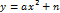 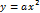 1Функции , их свойства и особенности графиковПостроение графика  функции , умение  читать егоКомбинированныйурокФронтальный опрос, работа у доски15Функцияy = x2, ее график и свойства1Функции , их свойства и особенности графиковПостроение графика  функции , умение  читать егоУрокзакрепленияизученногоматериалаСамостоятельнаяработа16Функцияy = x2, ее график и свойства1Функции , их свойства и особенности графиковПостроение графика  функции , умение  читать егоУроккоррекциизнанийИндивидуальнаяработа17Графикифункций, 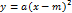 1Функции вида ,  и их свойства и особенности графиков.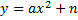 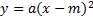 Построения  графиков функций  и    простейшее преобразование графиковУрокизученияновогоматериалаТекущий, работа у доски18Графикифункций, 1Функции вида ,  и их свойства и особенности графиков.Построения  графиков функций  и    простейшее преобразование графиковУрок-практикумТекущий, рабочаятетрадь19Графикифункций, 1Функции вида ,  и их свойства и особенности графиков.Построения  графиков функций  и    простейшее преобразование графиковУрок проверки и коррекции знанийСамостоятельнаяработа20Графикифункций, 1Функции вида ,  и их свойства и особенности графиков.Построения  графиков функций  и    простейшее преобразование графиковУроккоррекциизнанийИндивидуальнаяработа21Построениеграфикаквадратичнойфункции1Построение графика функции при помощи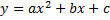 параллельных переносов вдоль осей координат.Нахождение по графику функции промежутков возрастания и убывания функции, промежутков знакопостоянства, наибольшего и наименьшего значенийПостроение графика функции при помощиалгоритма.УрокизученияновогоматериалаФронтальныйопрос22Построениеграфикаквадратичнойфункции1Построение графика функции при помощипараллельных переносов вдоль осей координат.Нахождение по графику функции промежутков возрастания и убывания функции, промежутков знакопостоянства, наибольшего и наименьшего значенийПостроение графика функции при помощиалгоритма.УрокзакрепленияизученногоматериалаРабота у доски23Построениеграфикаквадратичнойфункции1Построение графика функции при помощипараллельных переносов вдоль осей координат.Нахождение по графику функции промежутков возрастания и убывания функции, промежутков знакопостоянства, наибольшего и наименьшего значенийПостроение графика функции при помощиалгоритма.Урок - практикумРаботапотестам24Построениеграфикаквадратичнойфункции1Построение графика функции при помощипараллельных переносов вдоль осей координат.Нахождение по графику функции промежутков возрастания и убывания функции, промежутков знакопостоянства, наибольшего и наименьшего значенийПостроение графика функции при помощиалгоритма.УроккоррекциизнанийИндивидуальнаяработа25Функция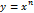 1Свойства степенной функции с натуральным показателем, понятие корня n-ой степени, схематическое построение  графиков функций,Вычисление  корняn-ой степени (несложные задания)УрокизученияновогоматериалаМатематическийдиктант26Функция1Свойства степенной функции с натуральным показателем, понятие корня n-ой степени, схематическое построение  графиков функций,Вычисление  корняn-ой степени (несложные задания)Урок-практикумИндивидуальныекарточки27Корень n-ойстепени1Свойства степенной функции с натуральным показателем, понятие корня n-ой степени, схематическое построение  графиков функций,Вычисление  корняn-ой степени (несложные задания)Урок-практикумРабочаятетрадь28Корень n-ойстепени1Свойства степенной функции с натуральным показателем, понятие корня n-ой степени, схематическое построение  графиков функций,Вычисление  корняn-ой степени (несложные задания)УроккоррекциизнанийИндивидуальнаяработа29Контрольнаяработа № 21Уметь применять знания и умения, полученные при изучении темы, при решении контрольной работыУрок контроля знаний и уменийКонтрольнаяработаГлава 2. Уравнения и неравенства с одной переменной (20 ч)Глава 2. Уравнения и неравенства с одной переменной (20 ч)Глава 2. Уравнения и неравенства с одной переменной (20 ч)Глава 2. Уравнения и неравенства с одной переменной (20 ч)Глава 2. Уравнения и неравенства с одной переменной (20 ч)Глава 2. Уравнения и неравенства с одной переменной (20 ч)30Целое уравнение и его корни1понятие  целого рационального уравнения и его степени, приемы нахождение приближенных значений корней, метод введения вспомогательной переменной.Решение уравнений третьей и четвертой степени с одной переменной с помощью разложения на множителиКомбинированныйурокТекущий31Целое уравнение и его корни1понятие  целого рационального уравнения и его степени, приемы нахождение приближенных значений корней, метод введения вспомогательной переменной.Решение уравнений третьей и четвертой степени с одной переменной с помощью разложения на множителиУрокзакрепленияизученногоматериалаРабота у доски, самостоятельное решение по учебнику32Целое уравнение и его корни1понятие  целого рационального уравнения и его степени, приемы нахождение приближенных значений корней, метод введения вспомогательной переменной.Решение уравнений третьей и четвертой степени с одной переменной с помощью разложения на множителиУрок-практикумРабота у доски, самостоятельное решение по учебнику33Целое уравнение и его корни1понятие  целого рационального уравнения и его степени, приемы нахождение приближенных значений корней, метод введения вспомогательной переменной.Решение уравнений третьей и четвертой степени с одной переменной с помощью разложения на множителиУрок-практикумРабота у доски, самостоятельное решение по учебнику34Целое уравнение и его корни1Урок проверки и коррекции знанийТематическийтест35Целое уравнение и его корни1УроккоррекцииИндивидуальнаяработа36Дробныерациональныеуравнения1дробные рациональные уравнения,  освобождение от знаменателя при решении уравнения, «лишние» корни и «потеря» корней.решение дробных рациональных уравнений, применяя формулы сокращенного умножения и разложение квадратного трехчлена,  отбор корней.УрокизученияновогоматериалаТекущий37Дробныерациональныеуравнения1дробные рациональные уравнения,  освобождение от знаменателя при решении уравнения, «лишние» корни и «потеря» корней.решение дробных рациональных уравнений, применяя формулы сокращенного умножения и разложение квадратного трехчлена,  отбор корней.УрокзакрепленияизученногоматериалаРабота у доски, самостоятельное решение по учебнику38Дробныерациональныеуравнения1дробные рациональные уравнения,  освобождение от знаменателя при решении уравнения, «лишние» корни и «потеря» корней.решение дробных рациональных уравнений, применяя формулы сокращенного умножения и разложение квадратного трехчлена,  отбор корней.Урок-практикумРабота у доски, самостоятельное решение по учебнику39Дробныерациональныеуравнения1дробные рациональные уравнения,  освобождение от знаменателя при решении уравнения, «лишние» корни и «потеря» корней.решение дробных рациональных уравнений, применяя формулы сокращенного умножения и разложение квадратного трехчлена,  отбор корней.Урок-практикумРабота у доски, самостоятельное решение по учебнику40Дробныерациональныеуравнения1дробные рациональные уравнения,  освобождение от знаменателя при решении уравнения, «лишние» корни и «потеря» корней.решение дробных рациональных уравнений, применяя формулы сокращенного умножения и разложение квадратного трехчлена,  отбор корней.Урок проверки и коррекции знанийТематическийтест41Дробныерациональныеуравнения1дробные рациональные уравнения,  освобождение от знаменателя при решении уравнения, «лишние» корни и «потеря» корней.решение дробных рациональных уравнений, применяя формулы сокращенного умножения и разложение квадратного трехчлена,  отбор корней.УроккоррекциизнанийИндивидуальнаяработа42Решение неравенств второй степени с одной переменной1неравенства второй степени с одной переменной, особенности строго и нестрогого неравенства.Решение неравенства второй степени с одной переменной, применение графического представление для решения неравенств второй степени с одной переменнойУрокизученияновогоматериалаТекущий43Решение неравенств второй степени с одной переменной1неравенства второй степени с одной переменной, особенности строго и нестрогого неравенства.Решение неравенства второй степени с одной переменной, применение графического представление для решения неравенств второй степени с одной переменнойУрокзакрепленияизученногоматериалаРабота у доски, самостоятельное решение по учебнику44Решение неравенств второй степени с одной переменной1неравенства второй степени с одной переменной, особенности строго и нестрогого неравенства.Решение неравенства второй степени с одной переменной, применение графического представление для решения неравенств второй степени с одной переменнойУрокпрактикумРабота у доски, самостоятельное решение по учебнику45Решение неравенств второй степени с одной переменной1неравенства второй степени с одной переменной, особенности строго и нестрогого неравенства.Решение неравенства второй степени с одной переменной, применение графического представление для решения неравенств второй степени с одной переменнойУроккоррекциизнанийИндивидуальнаяработа46Решениенеравенствметодоминтервалов1принцип метода интервалов:применение метода интервалов при решении неравенств второй степени с одной переменнойУрокизученияновогоматериалаТекущий47Решениенеравенствметодоминтервалов1принцип метода интервалов:применение метода интервалов при решении неравенств второй степени с одной переменнойУрок-практикумРабота у доски, самостоятельное решение задач48Решениенеравенствметодоминтервалов1принцип метода интервалов:применение метода интервалов при решении неравенств второй степени с одной переменнойУроккоррекциизнанийИндивидуальнаяработа49Контрольная работа № 3 по теме «Уравнения и неравенства с одной переменной»1применение полученных при изучении темы знаний при решении контрольной работыУрок контроля знаний и уменийКонтрольнаяработаГлава 3. Уравнения и неравенства с двумя переменными (24 ч)Глава 3. Уравнения и неравенства с двумя переменными (24 ч)Глава 3. Уравнения и неравенства с двумя переменными (24 ч)Глава 3. Уравнения и неравенства с двумя переменными (24 ч)Глава 3. Уравнения и неравенства с двумя переменными (24 ч)Глава 3. Уравнения и неравенства с двумя переменными (24 ч)Глава III. Уравнения и неравенства с двумя переменными (24 ч)50Уравнение с двумя переменными и его график1уравнения с двумя неизвестными и его график. Уравнение окружности.Построение  графика  уравнения с двумя переменнымиКомбинированныйурокТекущий51Уравнение с двумя переменными и его график1уравнения с двумя неизвестными и его график. Уравнение окружности.Построение  графика  уравнения с двумя переменнымиУрокзакрепленияизученногоматериалаРабота у доски, работа в тетради52Уравнение с двумя переменными и его график1уравнения с двумя неизвестными и его график. Уравнение окружности.Построение  графика  уравнения с двумя переменнымиУрок-практикумСамостоятельнаяработа ДМ53Уравнение с двумя переменными и его график1уравнения с двумя неизвестными и его график. Уравнение окружности.Построение  графика  уравнения с двумя переменнымиУроккоррекциизнанийИндивидуальнаяработа54Графический способ решения систем уравнения1системы двух уравнений второй степени с двумя переменными и графический способ их решенияУрокизученияновогоматериалаТекущий55Графический способ решения систем уравнения1системы двух уравнений второй степени с двумя переменными и графический способ их решенияУрокзакрепленияизученногоматериалаРабота у доски, работа в тетради56Графический способ решения систем уравнения1системы двух уравнений второй степени с двумя переменными и графический способ их решенияУрок-практикумСамостоятельнаяработа ДМ57Графический способ решения систем уравнения1системы двух уравнений второй степени с двумя переменными и графический способ их решенияУроккоррекциизнанийИндивидуальнаяработа58Решение систем уравнений второй степени1решение системы двух уравнений, содержащие одно уравнение первой, а другое – второй степени, системы двух уравнений второй степени с двумя переменными методом подстановкиУрокизученияновогоматериалаТекущий59Решение систем уравнений второй степени1решение системы двух уравнений, содержащие одно уравнение первой, а другое – второй степени, системы двух уравнений второй степени с двумя переменными методом подстановкиУрокзакрепленияизученногоматериалаРабота у доски, работа в тетради60Решение систем уравнений второй степени1решение системы двух уравнений, содержащие одно уравнение первой, а другое – второй степени, системы двух уравнений второй степени с двумя переменными методом подстановкиУрок-практикумСамостоятельнаяработа ДМ61Решение систем уравнений второй степени1решение системы двух уравнений, содержащие одно уравнение первой, а другое – второй степени, системы двух уравнений второй степени с двумя переменными методом подстановкиУроккоррекциизнанийИндивидуальнаяработа62Решение задач с помощью систем уравнений1Решение  текстовых задач методом составления систем уравнений.УрокизученияновогоматериалаТекущий63Решение задач с помощью систем уравнений1Решение  текстовых задач методом составления систем уравнений.УрокзакрепленияизученногоматериалаРабота у доски, работа в тетради64Решение задач с помощью систем уравнений1Решение  текстовых задач методом составления систем уравнений.Урок-практикумСамостоятельнаяработа ДМ65Решение задач с помощью систем уравнений1Решение  текстовых задач методом составления систем уравнений.УроккоррекциизнанийИндивидуальнаяработа66Неравенствадвумяпеременными1Иметь представление о решении неравенств с двумя переменными.изображать на координатной плоскости множество решений неравенствУрокизученияновогоматериалаТекущий67Неравенствадвумяпеременными1Иметь представление о решении неравенств с двумя переменными.изображать на координатной плоскости множество решений неравенствУрокзакрепленияизученногоматериалаРабота у доски, работа в тетради68Неравенствадвумяпеременными1Иметь представление о решении неравенств с двумя переменными.изображать на координатной плоскости множество решений неравенствУрок-практикумСамостоятельнаяработа ДМ69Неравенствадвумяпеременными1Иметь представление о решении неравенств с двумя переменными.изображать на координатной плоскости множество решений неравенствУроккоррекциизнанийИндивидуальнаяработа70Системы неравенств с двумя переменными1Иметь представление о решении системы неравенств с двумя переменными, изображение  множества решений системы неравенств с двумя переменными на координатной плоскостиУрокизученияновогоматериалаРабота у доски, работа в тетради71Системы неравенств с двумя переменными1Иметь представление о решении системы неравенств с двумя переменными, изображение  множества решений системы неравенств с двумя переменными на координатной плоскостиУрок-практикумСамостоятельнаяработа ДМ72Системы неравенств с двумя переменными1Иметь представление о решении системы неравенств с двумя переменными, изображение  множества решений системы неравенств с двумя переменными на координатной плоскостиУроккоррекциизнанийИндивидуальнаяработа73Контрольная работа №4 «Уравнения и неравенства с двумя переменными»1применение полученных при изучении темы знаний для решения контрольной работыУрок контроля знаний и уменийКонтрольнаяработаГлава 4 Арифметическая и геометрическая прогрессия (17 ч)Глава 4 Арифметическая и геометрическая прогрессия (17 ч)Глава 4 Арифметическая и геометрическая прогрессия (17 ч)Глава 4 Арифметическая и геометрическая прогрессия (17 ч)Глава 4 Арифметическая и геометрическая прогрессия (17 ч)Глава 4 Арифметическая и геометрическая прогрессия (17 ч)74Последовательности1понятие последовательности, n-го члена последовательностииспользованиеиндексныхобозначенийКомбинированныйурокТекущий75Последовательности1понятие последовательности, n-го члена последовательностииспользованиеиндексныхобозначенийУрок-практикумРабота у доски, самостоятельное решение задач76Определение арифметической прогрессии. Формула n-го члена арифметической прогрессии1арифметическая прогрессия – числовая последовательности особого вида, решение  упражнений и задач, в том числе практического характера с непосредственным применением изучаемых формулУрокизученияновогоматериалаТекущий77Определение арифметической прогрессии. Формула n-го члена арифметической прогрессии1арифметическая прогрессия – числовая последовательности особого вида, решение  упражнений и задач, в том числе практического характера с непосредственным применением изучаемых формулУрок-практикумРабота у доски, самостоятельное решение задач78Определение арифметической прогрессии. Формула n-го члена арифметической прогрессии1арифметическая прогрессия – числовая последовательности особого вида, решение  упражнений и задач, в том числе практического характера с непосредственным применением изучаемых формулУроккоррекциизнанийИндивидуальнаяработа79Формула суммы первых n членов арифметической прогрессии1формулы n первых членов арифметической прогрессии,  решение упражнений  и задачи, в том числе практического содержания с непосредственным применением изучаемых формулУрокизученияновогоматериалаТекущий80Формула суммы первых n членов арифметической прогрессии1формулы n первых членов арифметической прогрессии,  решение упражнений  и задачи, в том числе практического содержания с непосредственным применением изучаемых формулУрок-практикумРабота у доски, самостоятельное решение задач81Формула суммы первых n членов арифметической прогрессии1формулы n первых членов арифметической прогрессии,  решение упражнений  и задачи, в том числе практического содержания с непосредственным применением изучаемых формулУроккоррекциизнанийИндивидуальнаяработа82Контрольнаяработа №51применение полученных знаний при решении контрольной работыУрок контроля знаний и уменийКонтрольнаяработа83Определение геометрической прогрессии. Формула n-го члена геометрической прогрессии1геометрическая прогрессия – числовая последовательность особого вида,  решение упражнений и задачи, в том числе практического содержания с непосредственным применением изучаемых формулУрокизученияновогоматериалаТекущий84Определение геометрической прогрессии. Формула n-го члена геометрической прогрессии1геометрическая прогрессия – числовая последовательность особого вида,  решение упражнений и задачи, в том числе практического содержания с непосредственным применением изучаемых формулУрокзакрепленияизученногоматериалаРабота у доски, самостоятельное решение задач85Определение геометрической прогрессии. Формула n-го члена геометрической прогрессии1геометрическая прогрессия – числовая последовательность особого вида,  решение упражнений и задачи, в том числе практического содержания с непосредственным применением изучаемых формулУрок-практикумПрактическаяработа86Определение геометрической прогрессии. Формула n-го члена геометрической прогрессии1геометрическая прогрессия – числовая последовательность особого вида,  решение упражнений и задачи, в том числе практического содержания с непосредственным применением изучаемых формулУроккоррекциизнанийИндивидуальнаяработа87Формула суммы первых n членов геометрической прогрессии1формула суммы n первых членов геометрической прогрессии.Решение упражнений и задачи, в том числе практического содержания с непосредственным применением изучаемых формулУрокизученияновогоматериалаТекущий88Формула суммы первых n членов геометрической прогрессии1формула суммы n первых членов геометрической прогрессии.Решение упражнений и задачи, в том числе практического содержания с непосредственным применением изучаемых формулУрок-практикумРабота у доски, самостоятельное решение задач89Формула суммы первых n членов геометрической прогрессии1УроккоррекциизнанийИндивидуальнаяработа90Контрольнаяработа №6 «Геометрическая прогрессия»1Применение полученных знаний при решении контрольной работыУрок контроля знаний и уменийКонтрольнаяработаГлава 5.Элементы комбинаторики и теории вероятностей (17 ч)Глава 5.Элементы комбинаторики и теории вероятностей (17 ч)Глава 5.Элементы комбинаторики и теории вероятностей (17 ч)Глава 5.Элементы комбинаторики и теории вероятностей (17 ч)Глава 5.Элементы комбинаторики и теории вероятностей (17 ч)Глава 5.Элементы комбинаторики и теории вероятностей (17 ч)91Примерыкомбинаторныхзадач1комбинаторное правило умножения, формулы числа перестановок, размещений, сочетанийКомбинированныйурокТекущий92Перестановки1Решение  упражнения и задачи, в том числе практического содержания, с непосредственным применением изучаемых формулУрокизученияновогоматериалаФронтальныйопрос, индивидуальныйопрос93Перестановки1Решение  упражнения и задачи, в том числе практического содержания, с непосредственным применением изучаемых формулУрок-практикумТест94Размещения1Решение  упражнения и задачи, в том числе практического содержания с непосредственным применением изучаемых формулУрокизученияновогоматериалаТекущий95Размещения1Решение  упражнения и задачи, в том числе практического содержания с непосредственным применением изучаемых формулУрок – практикумМатематическийдиктант96Размещения1Решение  упражнения и задачи, в том числе практического содержания с непосредственным применением изучаемых формулУроккоррекциизнанийИндивидуальнаяработа97Сочетания1Решение  упражнений и задач, в том числе практического содержания, с непосредственным применением изучаемых формулУрокизученияновогоматериалаТекущий98Сочетания1Решение  упражнений и задач, в том числе практического содержания, с непосредственным применением изучаемых формулУрок – практикумМатематическийдиктант99Сочетания1Решение  упражнений и задач, в том числе практического содержания, с непосредственным применением изучаемых формулУроккоррекциизнанийИндивидуальнаяработа100Относительная частота случайного события1Вероятность. Вычисления вероятности, использование  формулы комбинаторики при решении задач на вероятностьКомбинированныйурокРаботапоучебнику101Вероятностиравновозможныхсобытий1Вероятность. Вычисления вероятности, использование  формулы комбинаторики при решении задач на вероятностьУрокизученияновогоматериалаТекущий102Вероятностиравновозможныхсобытий1Вероятность. Вычисления вероятности, использование  формулы комбинаторики при решении задач на вероятностьУрок – практикумМатематическийдиктант103Вероятностиравновозможныхсобытий1Вероятность. Вычисления вероятности, использование  формулы комбинаторики при решении задач на вероятностьУроккоррекциизнанийИндивидуальнаяработа104Сложение и умножениевероятностей1Вероятность. Вычисления вероятности, использование  формулы комбинаторики при решении задач на вероятностьУрокизученияновогоматериалаТекущий105Сложение и умножениевероятностей1Вероятность. Вычисления вероятности, использование  формулы комбинаторики при решении задач на вероятностьУрок – практикумМатематическийдиктант106Сложение и умножениевероятностей1Вероятность. Вычисления вероятности, использование  формулы комбинаторики при решении задач на вероятностьУроккоррекциизнанийИндивидуальнаяработа107Контрольнаяработа  №71Применение  полученных знаний при решении контрольной работыУрок контроля знаний и уменийГлава 6. Повторение (33 часа)Глава 6. Повторение (33 часа)Глава 6. Повторение (33 часа)Глава 6. Повторение (33 часа)Глава 6. Повторение (33 часа)Глава 6. Повторение (33 часа)108Квадратичнаяфункция1Построение графика  квадратичной функции, нахождение  по графику промежутков  возрастания и убывания функции, промежутков знакопостоянства, наибольшего и наименьшего  значений, вычисление корни n-ой степениУрокобобщающегоповторенияРабота у доски, самостоятельное решение задач109Квадратичнаяфункция1Построение графика  квадратичной функции, нахождение  по графику промежутков  возрастания и убывания функции, промежутков знакопостоянства, наибольшего и наименьшего  значений, вычисление корни n-ой степениУрокобобщающегоповторенияРабота у доски, самостоятельное решение задач110Уравнения и неравенства с одной переменной1решение уравненийи неравенств с одной переменной, в том числе и методом интерваловУрокобобщающегоповторенияРабота у доски, самостоятельное решение задач111Уравнения и неравенства с одной переменной1решение уравненийи неравенств с одной переменной, в том числе и методом интерваловУрокобобщающегоповторенияРабота у доски, самостоятельное решение задач112Уравнения и неравенства с двумя переменными1Решение  системы уравнений, системы неравенств и задачи с помощью систем уравнений с двумя переменнымиУрокобобщающегоповторенияРабота у доски, самостоятельное решение задач113Уравнения и неравенства с двумя переменными1Решение  системы уравнений, системы неравенств и задачи с помощью систем уравнений с двумя переменнымиУрокобобщающегоповторенияРабота у доски, самостоятельное решение задач114Арифметическая и геометрическаяпрогрессии1Применение  формулы n-го члена прогрессии, суммы первых n членов прогрессииУрокобобщающегоповторенияРабота у доски, самостоятельное решение задач115Арифметическая и геометрическаяпрогрессии1Применение  формулы n-го члена прогрессии, суммы первых n членов прогрессииУрокобобщающегоповторенияРабота у доски, самостоятельное решение задач116Элементы комбинаторики и теории вероятностей1Решение  задач, используя формулы комбинаторики и теории вероятностейУрокобобщающегоповторенияРабота у доски, самостоятельное решение задач117Элементы комбинаторики и теории вероятностей1Решение  задач, используя формулы комбинаторики и теории вероятностейУрокобобщающегоповторенияРабота у доски, самостоятельное решение задач118Итоговаяконтрольнаяработа1использование полученных знаний при решении итоговой контрольной работыУрок контроля знаний и уменийКонтрольнаяработа119Анализитоговойконтрольнойработы1РефлексиясобственнойдеятельностиУроккоррекциизнанийРаботанадошибками120Решение типовых заданий ОГЭ. Подготовка к экзамену1применение знаний, полученных за курс основной школы, при решении экзаменационного материала из КИМов ОГЭУрок-практикумГрупповая и индивидуальнаяработа121Решение типовых заданий ОГЭ. Подготовка к экзамену1применение знаний, полученных за курс основной школы, при решении экзаменационного материала из КИМов ОГЭУрок-практикумГрупповая и индивидуальнаяработа122Решение типовых заданий ОГЭ. Подготовка к экзамену1применение знаний, полученных за курс основной школы, при решении экзаменационного материала из КИМов ОГЭУрок-практикумГрупповая и индивидуальнаяработа123Решение типовых заданий ОГЭ. Подготовка к экзамену1применение знаний, полученных за курс основной школы, при решении экзаменационного материала из КИМов ОГЭУрок-практикумГрупповая и индивидуальнаяработа124Решение типовых заданий ОГЭ. Подготовка к экзамену1применение знаний, полученных за курс основной школы, при решении экзаменационного материала из КИМов ОГЭУрок-практикумГрупповая и индивидуальнаяработа125Решение типовых заданий ОГЭ. Подготовка к экзамену1применение знаний, полученных за курс основной школы, при решении экзаменационного материала из КИМов ОГЭУрок-практикумГрупповая и индивидуальнаяработа126Решение типовых заданий ОГЭ. Подготовка к экзамену1применение знаний, полученных за курс основной школы, при решении экзаменационного материала из КИМов ОГЭУрок-практикумГрупповая и индивидуальнаяработа127Решение типовых заданий ОГЭ. Подготовка к экзамену1применение знаний, полученных за курс основной школы, при решении экзаменационного материала из КИМов ОГЭУрок-практикумГрупповая и индивидуальнаяработа128Решение типовых заданий ОГЭ. Подготовка к экзамену1применение знаний, полученных за курс основной школы, при решении экзаменационного материала из КИМов ОГЭУрок-практикумГрупповая и индивидуальнаяработа129Решение типовых заданий ОГЭ. Подготовка к экзамену1применение знаний, полученных за курс основной школы, при решении экзаменационного материала из КИМов ОГЭУрок-практикумГрупповая и индивидуальнаяработа130Решение типовых заданий ОГЭ. Подготовка к экзамену1применение знаний, полученных за курс основной школы, при решении экзаменационного материала из КИМов ОГЭУрок-практикумГрупповая и индивидуальнаяработа131Решение типовых заданий ОГЭ. Подготовка к экзамену1применение знаний, полученных за курс основной школы, при решении экзаменационного материала из КИМов ОГЭУрок-практикумГрупповая и индивидуальнаяработа132Решение типовых заданий ОГЭ. Подготовка к экзамену1применение знаний, полученных за курс основной школы, при решении экзаменационного материала из КИМов ОГЭУрок-практикумГрупповая и индивидуальнаяработа133Решение типовых заданий ОГЭ. Подготовка к экзамену1применение знаний, полученных за курс основной школы, при решении экзаменационного материала из КИМов ОГЭУрок-практикумГрупповая и индивидуальнаяработа134Решение типовых заданий ОГЭ. Подготовка к экзамену1применение знаний, полученных за курс основной школы, при решении экзаменационного материала из КИМов ОГЭУрок-практикумГрупповая и индивидуальнаяработа135Решение типовых заданий ОГЭ. Подготовка к экзамену1применение знаний, полученных за курс основной школы, при решении экзаменационного материала из КИМов ОГЭУрок-практикумГрупповая и индивидуальнаяработа136Решение типовых заданий ОГЭ. Подготовка к экзамену1применение знаний, полученных за курс основной школы, при решении экзаменационного материала из КИМов ОГЭУрок-практикумГрупповая и индивидуальнаяработа137Решение типовых заданий ОГЭ. Подготовка к экзамену1применение знаний, полученных за курс основной школы, при решении экзаменационного материала из КИМов ОГЭУрок-практикумГрупповая и индивидуальнаяработа138Решение типовых заданий ОГЭ. Подготовка к экзамену1применение знаний, полученных за курс основной школы, при решении экзаменационного материала из КИМов ОГЭУрок-практикумГрупповая и индивидуальнаяработа139Решение типовых заданий ОГЭ. Подготовка к экзамену1применение знаний, полученных за курс основной школы, при решении экзаменационного материала из КИМов ОГЭУрок-практикумГрупповая и индивидуальнаяработа140Решение типовых заданий ОГЭ. Подготовка к экзамену1применение знаний, полученных за курс основной школы, при решении экзаменационного материала из КИМов ОГЭУрок-практикумГрупповая и индивидуальнаяработаКлассНазвание раздела,темыДата проведенияпо плануПричина корректировкиКорректирующиемероприятияДата проведения